LOYOLA COLLEGE (AUTONOMOUS), CHENNAI – 600 034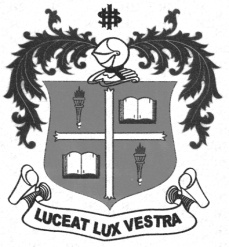 B.A., B.COM. DEGREE EXAMINATION – HISTORY, ECONOMICS & COMMERCETHIRD SEMESTER – NOVEMBER 2012SO 3202 - INDIAN SOCIAL PROBLEMS                 Date : 09/11/2012 	Dept. No.	        Max. : 100 Marks                 Time : 9:00 - 12:00 	                                             SECTION   -  A Define or explain the following in 30 words each:				  (10 x 2 = 20 marks)01) Fatalism.02) Underemployment.03) Seasonal Unemployment.04) Social Change.05) Scheduled Tribe.06) Social Exploitation.07) Anti-social activities.08) Child Labour.09) Scandal.10) Public Servant.SECTION   -  BAnswer   any  FIVE  of the following in 300 words each:			 ( 5 x 8 = 40 marks )11) What are the causes of social problems?12) What is the Indian mentality to social problems?13) Explain the consequences of the use of cheap labour force.14) Explain the effects of child abuse on the children.15) Bring out the major problems faced by the Scheduled Castes.16) Bring out the relevance of Reservation Policy in India.17) What is your answer to the political corruption and scandals in India? SECTION   -  CAnswer   any TWO of the following in 1200 words each:			 (2 x 20 = 40 marks)18) Write an essay on “Corruption and social change in India”19) Discuss the seriousness of Child Labour in India.20) Critically examine the development programmes for SCs and STs in India.21) Write an essay on "Unemployment and its relation to other social evils." *****